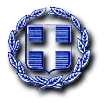                                                                                          ΟΡΘΗ ΕΠΑΝΑΛΗΨΗΕΛΛΗΝΙΚΗ ΔΗΜΟΚΡΑΤΙΑ	Ραφήνα,  10-12-2021ΝΟΜΟΣ ΑΤΤΙΚΗΣ	Αρ. Πρωτ.: 19710ΔΗΜΟΣ ΡΑΦΗΝΑΣ-ΠΙΚΕΡΜΙΟΥ	ΠΡΟΣ: ΜΕΛΗ ΟΙΚΟΝΟΜΙΚΗΣΤαχ. Δ/νση: Αραφηνίδων Αλών 12	             ΕΠΙΤΡΟΠΗΣΤαχ. Κωδ.: 19009 Ραφήνα                                    Fax:  22940-23481                                                                     ΠΡΟΣΚΛΗΣΗ ΣΕ ΣΥΝΕΔΡΙΑΣΗΑΡ. 63Η Πρόεδρος της Οικονομικής Επιτροπής του Δήμου Ραφήνας - Πικερμίου, σας καλεί σε διά περιφοράς συνεδρίαση της Οικονομικής Επιτροπής την Τρίτη 14 Δεκεμβρίου 2021 και από ώρα 10.30 π.μ. έως 11.30 π.μ. με ενημέρωση των μελών δια τηλεφώνου, προκειμένου να ληφθούν αποφάσεις επί των παρακάτω θεμάτων:Λήψη απόφασης περί έγκρισης απολογισμού του Δήμου Ραφήνας - Πικερμίου, έτους 2020.Λήψη απόφασης περί προέλεγχου ισολογισμού του Δήμου Ραφήνας-Πικερμίου, έτους 2020.Λήψη απόφασης περί αποδοχής επιχορήγησης και έγκρισης  21ης αναμόρφωσης προϋπολογισμού οικ. έτους 2021.Λήψη απόφασης περί έγκρισης μελέτης και όρων ανάθεσης του έργου «ΣΥΝΤΗΡΗΣΗ ΔΙΚΛΙΔΩΝ ΣΤΟ ΝΤΡΑΦΙ».Λήψη απόφασης περί παράτασης της σύμβασης με την εταιρεία “ΑΤΤΙΚΕΣ ΔΙΑΔΡΟΜΕΣ ΑΕ” για τη διέλευση απορριμματοφόρων οχημάτων του Δήμου Ραφήνας-Πικερμίου από την Αττική Οδό για το έτος 2022.Λήψη απόφασης περί έγκρισης 1ου ΑΠΕ του έργου «ΑΝΤΙΣΤΗΡΙΞΕΙΣ ΓΙΑ ΑΣΦΑΛΕΙΑ ΑΠΟ ΚΑΤΟΛΙΣΘΗΣΕΙΣ ΛΟΦΟΥ 25Ης ΜΑΡΤΙΟΥ ΣΤΟ ΝΤΡΑΦΙ».Λήψη απόφασης περί χορήγησης παράτασης για την εκτέλεση του έργου «Αποπεράτωση Αμφιθεάτρου με όλες τις σχετικές υποδομές και εγκαταστάσεις του Πνευματικού Κέντρου Ραφήνας».Η ΠΡΟΕΔΡΟΣΤΣΕΒΑ -ΜΗΛΑ ΔΗΜΗΤΡΑ